Міністерство освіти і науки України 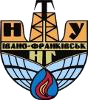 Івано-Франківський національний технічний університет нафти і газу  (ІФНТУНГ) Україна, 76019 м. Івано-Франківськ, вул.. Карпатська, 15 	 	http://www.nung.edu.ua,  тел./факс (03422) 4-22-64 ЗАТВЕРДЖУЮРектор ІФНТУГ                             __________ Є.І.Крижанівський                                                                                                          «_____»__________________2019р.  ПОСАДОВА ІСТРУКЦІЯ№________ІНСТРУКТОРА З ЛЕГКОЇ АТЛЕТИКИ«Центру молодіжного спорту»Зареєстровано  Відділом кадрів ІФНТУНГ, реєстр. № ______________, дата реєстрації __________ Івано-Франківськ2019 рік1.ЗАГАЛЬНІ ПОЛОЖЕННЯ	1.1 На посаду інструктора з легкої атлетики призначається особа для забезпечення належного стану спортивного інвентаря та устаткування в проведенні практичних занять та в організації проведення змагань викладачами кафедри фізичного виховання та спорту , а також змагань , які проводить “Центр молодіжного спорту”.	1.2 Інструктор з легкої атлетики призначається і звільняється з посади у відповідності до чинного законодавства, за наказом ректора університету і за рекомендаціями директора “Центру молодіжного спорту”.	1.3 Інструктор з легкої атлетики безпосередньо підпорядковується та виконує вказівки директора ЦМС.	1.4 Інструктору з легкої атлетики встановлений не нормований робочий день.	1.5 Інструктор з легкої атлетики до початку виконання своїх обов’язків і періодично проходить навчання та перевірку знань з питань охорони праці та пожежної безпеки.2 КВАЛІФІКАЦІЙНА ХАРАКТЕРИСТИКА 	Виконує вимогу нормативних документів з охорони праці та пожежної безпеки.	Вчасно повідомляє безпосереднього керівника та відділ охорони праці і безпеки життєдіяльності про нещасні випадки, пожежі, загоряння та інші надзвичайні події.2.1 Завдання та обов’язки2.1 Інструктор з легкої атлетики: забезпечує в університеті і центрі молодіжного спорту проведення масової фізкультурно-оздоровчої і спортивної роботи.2.2 Розробляє і впроваджує заходи з пропаганди здорового способу життя.2.3 Сприяє і проводить в університеті і в центрі молодіжного спорту фізкультурно-оздоровчі заходи, які передбачено Комплексною програмою “Фізичне виховання-здоров’я нації”, планами соціально-економічного розвитку університету та колективним договором.2.4 Організовує і проводить огляди, конкурси та інші заходи на кращу постановку фізкультурно-оздоровчої профілактичної роботи  з урахуванням умов праці.2.5 Рекомендує комплексні вправи. Які сприяють поновленню працездатності.2.6 Проводить навчально-виховну роботу у фізкультурно оздоровчих групах і спортивних секціях за дорученням директора.2.7 Організовує проведення консультацій для тих працівників. Що займаються фізичною культурою і спортом.2.8 Слідкує за наявність необхідного інвентаря обладнання на спортивній базі“Центру молодіжного спорту”.2.9 Приймає участь в складанні розкладу тренувальних занять, слідкує за його виконанням.2.10 Своєчасно відносить в ремонт обладнання та інвентаря.2.11 Слідкує за збереженням спортивної документації ЦМС.2.12 Дотримується вимог нормативних документів з охорони праці і пожежної  праці.2. 13 Крім підготовки до змагань забезпечує та організовує, покращує інфраструктуру ЦМС.2.2 Повинен знати- накази і розпорядження ректора стосовно своїх обов’язків;- методичні, нормативні та ніші керівні матеріали з питань фізкультурно-оздоровчої роботи, форми і методи її організації;- обладнання та інвентар, який використовується для тренувань та змагань;- основи педагогіки та психології;- основи трудовго законодавства;- організацію навчально-тренувальнго процесу, діловодства, специфіку роботи центру;- норми та правила охорони праці, виробничої санітарії та протипожежного захисту.2.3 Кваліфікаційні вимоги Інструктор з фізкультури: базова або неповна вища освіта відповідного напрямку підготовки (бакалавр або молодший спеціаліст) без вимог до стажу роботи.3 ПРАВАІнструктор з фізкультури має право:3.1 Ознайомлюватися з проектами рішень керівництва університету, що стосується його діяльності.3.2 Брати участь в обговоренні питань, що стосуються виконання його обов’язків.3.3 Вносити на розгляд керівництва університету пропозиції щодо покращення роботи, пов’язаної з посадовими обов’язками.3.4 В межах своєї компетенції повідомляти керівництву про всі недоліки, виявлені в процесі його діяльності та вносити пропозиції щодо його усунення.3.5 Наполягати від керівництва університету сприяння у виконанні ним посадових обов’язків.4 ВІДПОВІДАЛЬНІСТЬІнструктор з фізкультури несе відповідальність :	4.1 За невиконання своїх обов’язків, а також за невикористання або неповне використання своїх функціональних прав, що передбачені цією посадовою інструкцією,-в межах, визначених чинним законодавством України про працю.	4.2 За правопорушення, скоєні в процесі здійснення своєї діяльності,-в межах, визначених чинним трудовим, адміністративних, кримінальних та цивільним законодавством України.	4.3 За завдання матеріальної шкоди – в межах, визначених чинним цифільним законодавством про працю України.	4.4 Дотримання вимог нормативних актів, правил, інструкцій з охорони праці пожежної безпеки та гігієни праці.5 ВЗАЄМОВІДНОСИНИ ЗА ПОСАДОЮ	5.1 Інструктор з фізкультури безпосередньо підпорядковується директору ЦМС.	5.2 Інструктор з фізкультури узгоджує і допомагає в проведенні та організації змагань, які проводяться на базі ЦМС.	5.3 В разі відсутності його заміняє інструктор-методист.Розробив:Директорцентру молодіжного спорту                                           І.Я.ХробатинПогоджено:Проректор з НПР                                                             О.М.МандрикНачальник ВК                                                                  З.С.ІванусПровідний юриcконсульт                                              О.А.КвасницяНачальник ВОП                                                              А.А.Сіроцінський Начальнк ПФВ                                                                С.Л.ДякунЗ посадовою інструкцією ознайомленийта її копію отримав:                                                     «____»____________2019р.           